1. ОБЩЕЕ ПОЛОЖЕНИЕ                  Данный локальный акт  регламентирует  положения о получении документов об обучении  по  образовательным программам на основании статьи 60 Закона «Об образовании в Российской Федерации» и п.п. 4.41 – 4.44  Устава МБОУ СОШ № 19 г. Коврова и определяет требования к документам, не являющимся документами установленного образца.II.  ДОКУМЕНТЫ О ЗАВЕРШЕНИИ  ОБЩЕГО  ОБРАЗОВАНИЯ2.1 В Российской Федерации лицам, успешно прошедшим государственную итоговую аттестацию, о завершении  основного и среднего общего образования выдаются документы об обучении.  Образцы таких документов  и приложений к ним, описание документов и приложений  и их дубликатов  устанавливаются  Федеральным органом исполнительной власти, осуществляющим функции по выработке государственной политики и нормативно-правовому регулированию в сфере образования.2.2   Документ об образовании, выдаваемый лицам, успешно прошедшим государственную итоговую аттестацию,  подтверждает получение общего образования следующего уровня:Основное общее образование (подтверждается АТТЕСТАТОМ ОБ ОСНОВНОМ ОБЩЕМ ОБРАЗОВАНИИ);Среднее общее образование (подтверждается АТТЕСТАТОМ О СРЕДНЕМ ОБЩЕМ ОБРАЗОВАНИИ).2.3    За выдачу документов об обучении и дубликатов указанных документов плата не взимается.III.    ДОКУМЕНТ О НЕЗАВЕРШЁННОМ ОБЩЕМ ОБРАЗОВАНИИ      Лицам, не прошедшим итоговой аттестации или получившим в ходе её  неудовлетворительные результаты , а также лицам, освоившим часть образовательной программы и (или) отчисленным из организации, осуществляющей образовательную деятельность, выдаётся СПРАВКА ОБ ОБУЧЕНИИ  или  О ПЕРИОДЕ ОБУЧЕНИЯ  по образцу, самостоятельно устанавливаемому  организацией,  осуществляющей образовательную деятельность.IV.  ОБРАЗЕЦ СПРАВКИ  ОБ  ОБУЧЕНИИ  прилагается. (приложение к настоящему Локальному акту).Разработчик – Заботина Г.Н.ПРИЛОЖЕНИЕ К ЛОКАЛЬНОМУ АКТУ  «УТВЕРЖДЕНИЕ ФОРМ ДОКУМЕНТОВ ОБ ОБРАЗОВАНИИ И (ИЛИ) ОБУЧЕНИИ»Примечания. Наименование предметов соответствует  Учебному плану.  Аббревиатуры, указанные в скобках, возможны в перечне без расшифровки.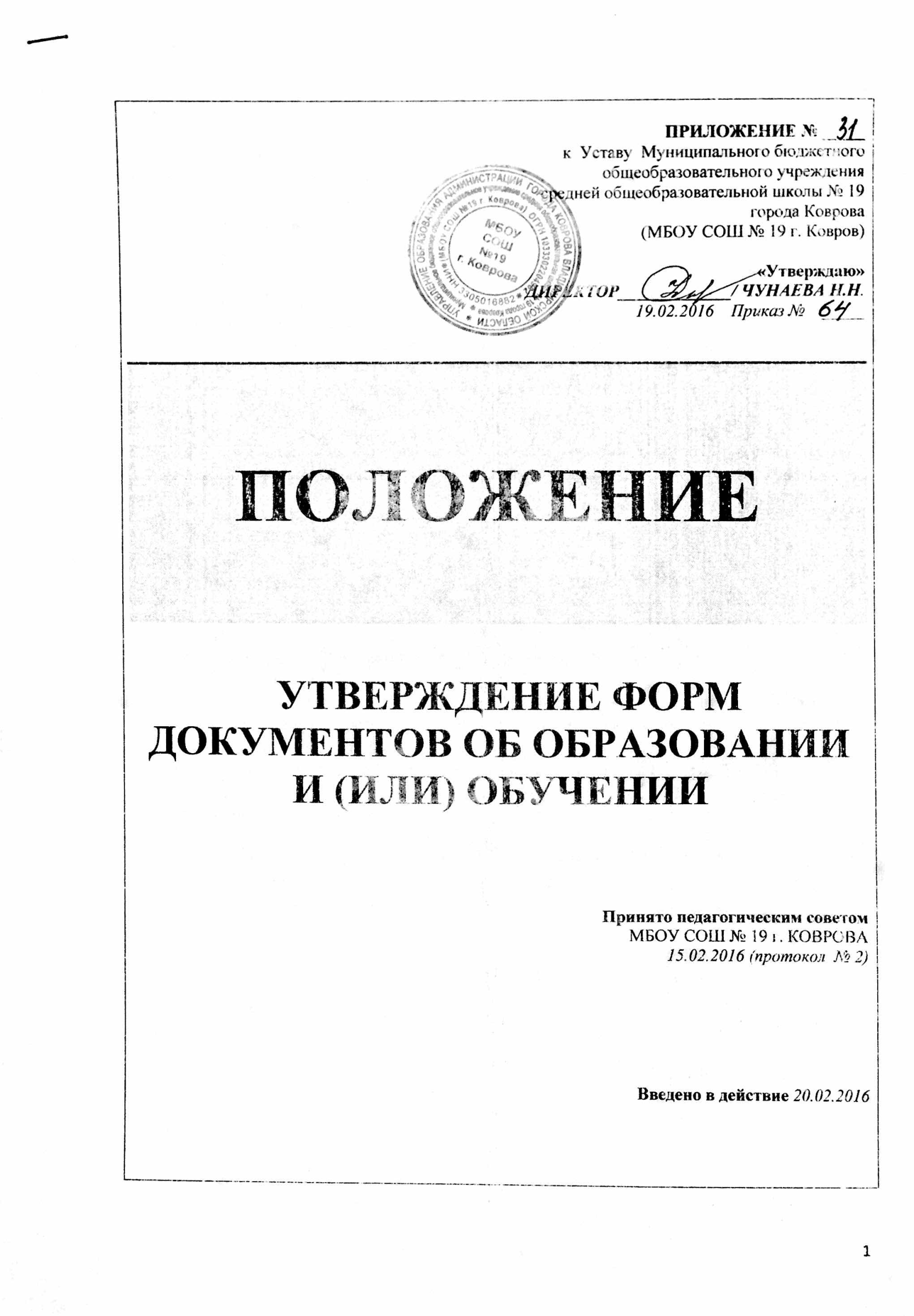 ПРИЛОЖЕНИЕ № _____к  Уставу  Муниципального бюджетного общеобразовательного учреждениясредней общеобразовательной школы № 19 города Коврова(МБОУ СОШ № 19 г. Ковров)«Утверждаю»ДИРЕКТОР_____________/ ЧУНАЕВА Н.Н.19.02.2016    Приказ №    _____ПОЛОЖЕНИЕ  УТВЕРЖДЕНИЕ ФОРМ ДОКУМЕНТОВ ОБ ОБРАЗОВАНИИ И (ИЛИ) ОБУЧЕНИИПринято педагогическим советом МБОУ СОШ № 19 г. КОВРОВА   15.02.2016 (протокол  № 2)Введено в действие 20.02.2016Данная справка выдана           (ФИО полностью в дательном падеже)__________________дата  рождения   дата.месяц.год       в том,     что    он(а) обучался (ась)В   МУНИЦИПАЛЬНОМ ОБЩЕОБРАЗОВАТЕЛЬНОМ УЧРЕЖДЕНИИ СРЕДНЕЙ ОБЩЕОБРАЗОВАТЕЛЬНОЙ ШКОЛЕ № 19 Г. КОВРОВА (МБОУ СОШ № 19 Г. КОВРОВА) ВЛАДИМИРСКОЙ ОБЛАСТИ   РОССИЙСКОЙ  ФЕДЕРАЦИИв    20__ – 20___   учебном году  в  9__  классе   и получил по учебным предметам Учебного плана и государственной итоговой аттестации 20___ года следующие отметки (количество баллов): ДИРЕКТОР                                                    __________________      /ЧУНАЕВА Н.Н.МП